	SEMANA DEL 31 DE MAYO AL 4 DE JUNIO DEL 2021 	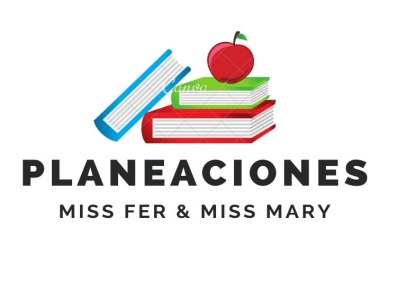 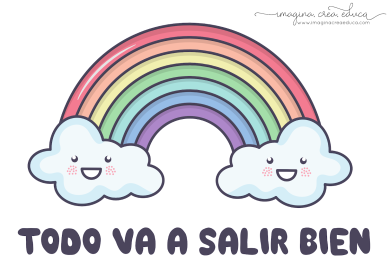 PLAN DE TRABAJOESCUELA PRIMARIA: ___________		PRIMERGRADO		MAESTRO (A) : _________________NOTA: es importante que veas las clases por la televisión diariamente para poder realizar tus actividades. ANEXO#1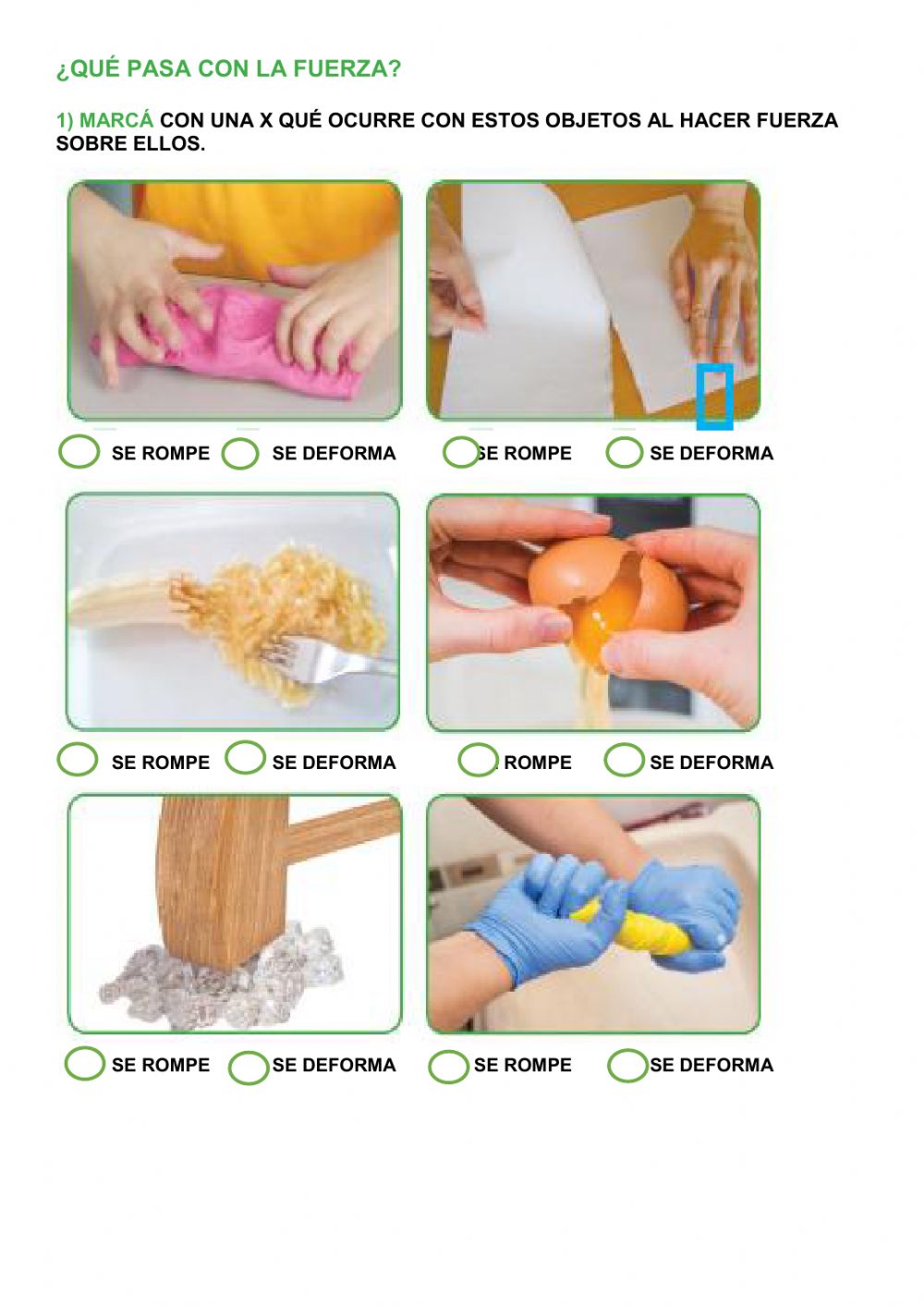 ASIGNATURAAPRENDIZAJE ESPERADOPROGRAMA DE TV ACTIVIDADESSEGUIMIENTO Y RETROALIMENTACIÓNLUNESEducación SocioemocionalExplica la motivación y las reacciones producidas por las Emociones relacionadas con la tristeza y las regula con ayuda, de acuerdo con el estímulo que las provocan así como al logro de metaspersonales y colectivas.La tristeza adecuadaElabora en tu cuaderno una historia pequeña basándote en la siguiente imagen. 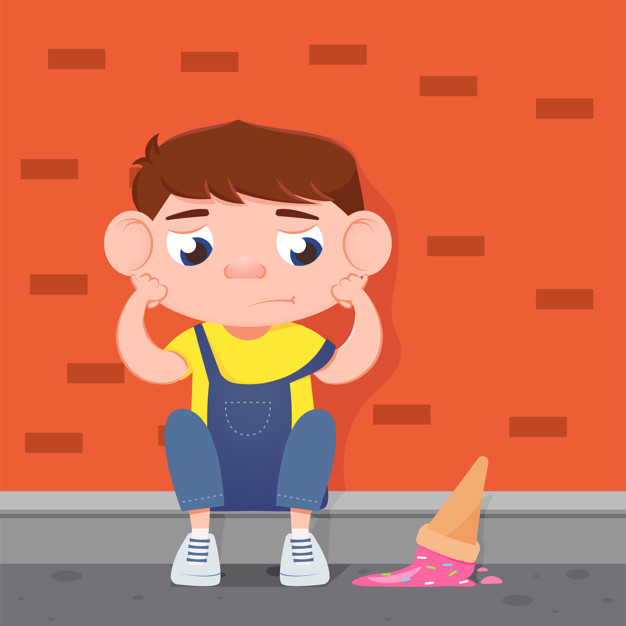 Envía evidencias de tus trabajos al whatsApp de tu maestro (a).NOTA: no olvides ponerle la fecha a cada trabajo y tú nombre en la parte de arriba.  LUNESConocimiento del medio Reconoce que losobjetos se mueven ydeforman alempujarlos y jalarlosLa feriaObserva la imagen de la página 148 y responde las preguntas que aparecen abajo. Envía evidencias de tus trabajos al whatsApp de tu maestro (a).NOTA: no olvides ponerle la fecha a cada trabajo y tú nombre en la parte de arriba.  LUNESLengua materna Canta, lee y reescribecanciones y rondasinfantiles.Sapos y otros bichosque rimanSolicita a tus padres que te ayuden a leer el poema “Baile” de la página 166 de tu libro de texto. Encierra con tu color favorito las palabras que rimen. Posteriormente completa el siguiente cuadro anotando las palabras que riman. 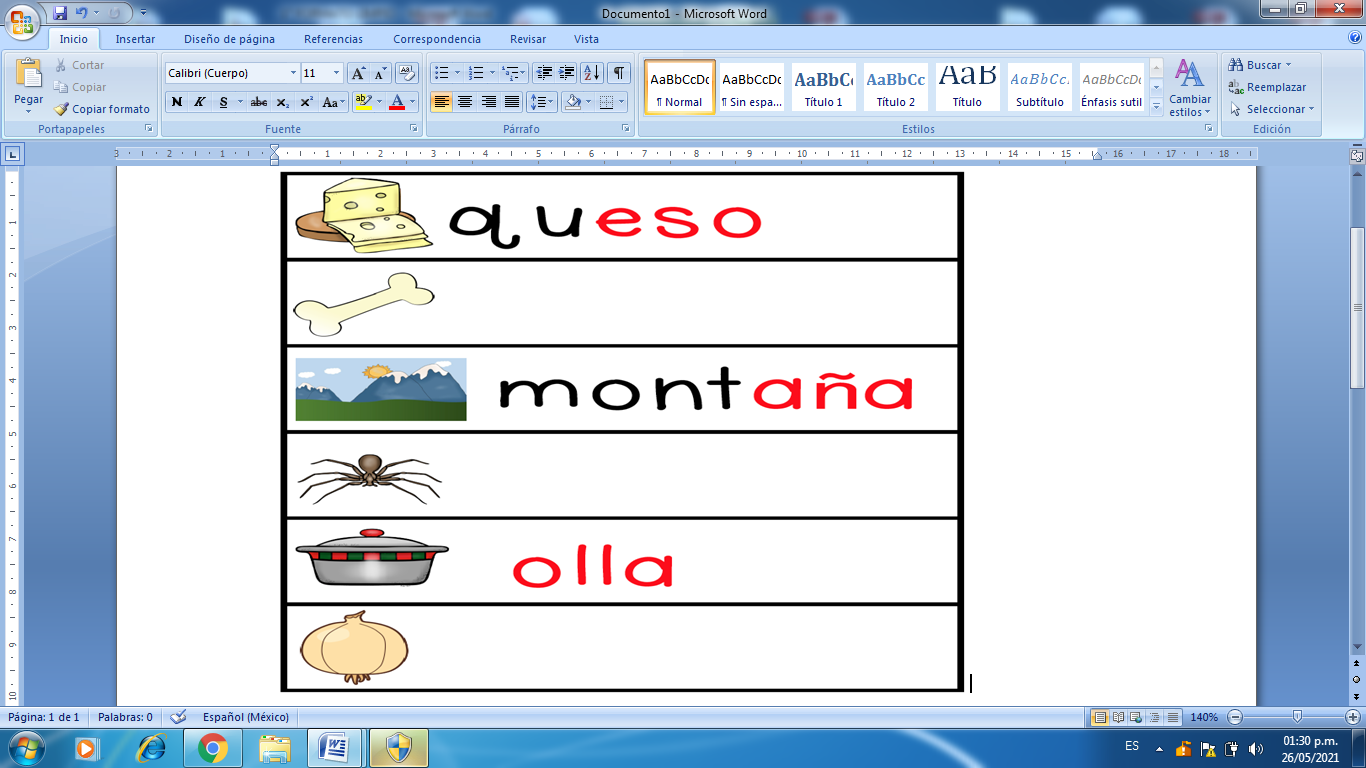 Envía evidencias de tus trabajos al whatsApp de tu maestro (a).NOTA: no olvides ponerle la fecha a cada trabajo y tú nombre en la parte de arriba.  LUNESVida saludable Expresa razones acerca de por qué los alimentosprocesados ponen en riesgo la salud, en comparación con los alimentos frescos.Tomar agua o bebidas azucaradasCompleta la siguiente tabla con los alimentos naturales y procesados que conozcas. Observa el ejemplo:  Envía evidencias de tus trabajos al whatsApp de tu maestro (a).NOTA: no olvides ponerle la fecha a cada trabajo y tú nombre en la parte de arriba.  ASIGNATURAAPRENDIZAJE ESPERADOPROGRAMA DE TV ACTIVIDADESSEGUIMIENTO Y RETROALIMENTACIÓNMARTESMatemáticasResuelve problemas de suma y resta con números naturales menores que 100.Restas en la rectanuméricaRealiza el siguiente problema en tu cuaderno utilizando la suma y resta:1.- Mónica cumplió 7 años y su abuelita le regaló un billete de $50 pesos. Ella decidió ahorrarlos junto con los $35 pesos que le regaló su amiga Melisa. ¿Cuánto dinero junto Mónica?2.-Monica fue al parque y decidió comprarse un rico chocolate que cuesta $20 pesos. Ella pagó con el billete de $50 que le dio su abuelita, ¿Cuánto le dieron de cambio?Envía evidencias de tus trabajos al whatsApp de tu maestro (a).NOTA: no olvides ponerle la fecha a cada trabajo y tú nombre en la parte de arriba.  MARTESFormación cívica y ética Dialoga acerca desituaciones quedeterioran losespacios comunesen la escuela y seorganiza paraproponer accionessolidariasMis accionesafectan losespacios en los que convivoObserva la siguiente imagen de un patio escolar limpio y tranquilo. Escribe en tu cuaderno 5 reglas que propones para que en tu escuela suceda lo mismo. 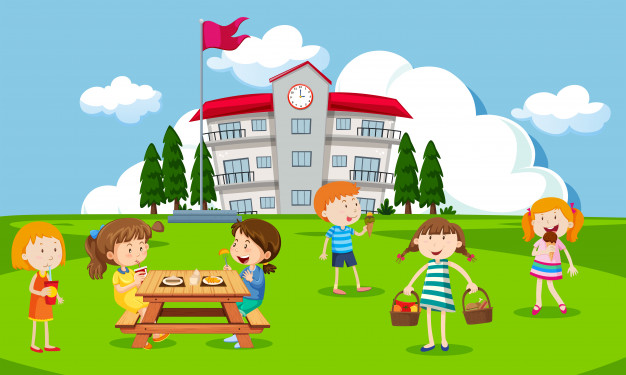 Envía evidencias de tus trabajos al whatsApp de tu maestro (a).NOTA: no olvides ponerle la fecha a cada trabajo y tú nombre en la parte de arriba.  MARTESLengua materna Revisa y corrige eltexto con ayuda dealguien más, alhacerlo, descubre elvalor sonoroconvencional de lasletras y lo comienzaa utilizar comocriterio paraorganizar suescritura, hastallegar a la escrituraalfabéticaCrucigramasResponde en tu cuaderno el siguiente crucigrama de frutas. Escribe una letra por cada cuadrito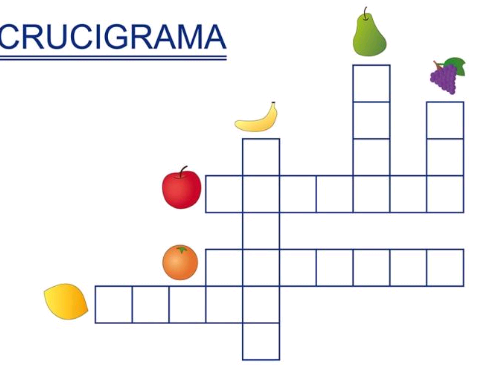 Envía evidencias de tus trabajos al whatsApp de tu maestro (a).NOTA: no olvides ponerle la fecha a cada trabajo y tú nombre en la parte de arriba.  ASIGNATURAAPRENDIZAJE ESPERADOPROGRAMA DE TV ACTIVIDADESSEGUIMIENTO Y RETROALIMENTACIÓNMIÉRCOLES Conocimiento del medio Reconoce que los objetos se mueven y deforman alempujarlos y jalarlos.
¿Por qué sedeforman algunosobjetos? Responde la actividad que aparece en el Anexo #1 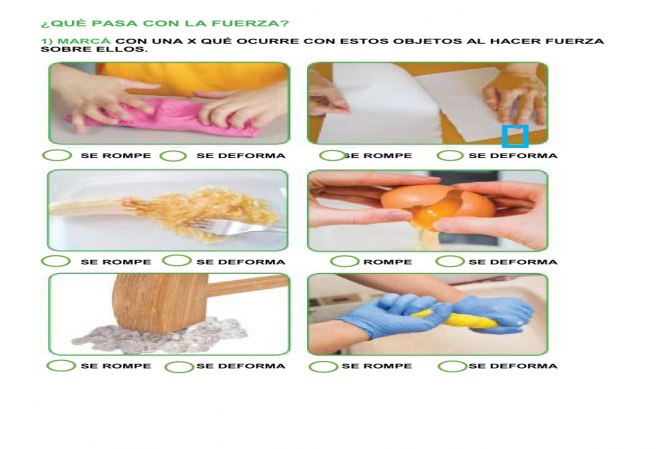 Envía evidencias de tus trabajos al whatsApp de tu maestro (a).NOTA: no olvides ponerle la fecha a cada trabajo y tú nombre en la parte de arriba.  MIÉRCOLES Matemáticas Resuelve problemas de suma y resta con números naturalesmenores que 100.¡A jugar a lapirinola! Responde la actividad “sumamos en la recta” de la página 163 y 164 de tu libro de matemáticas. 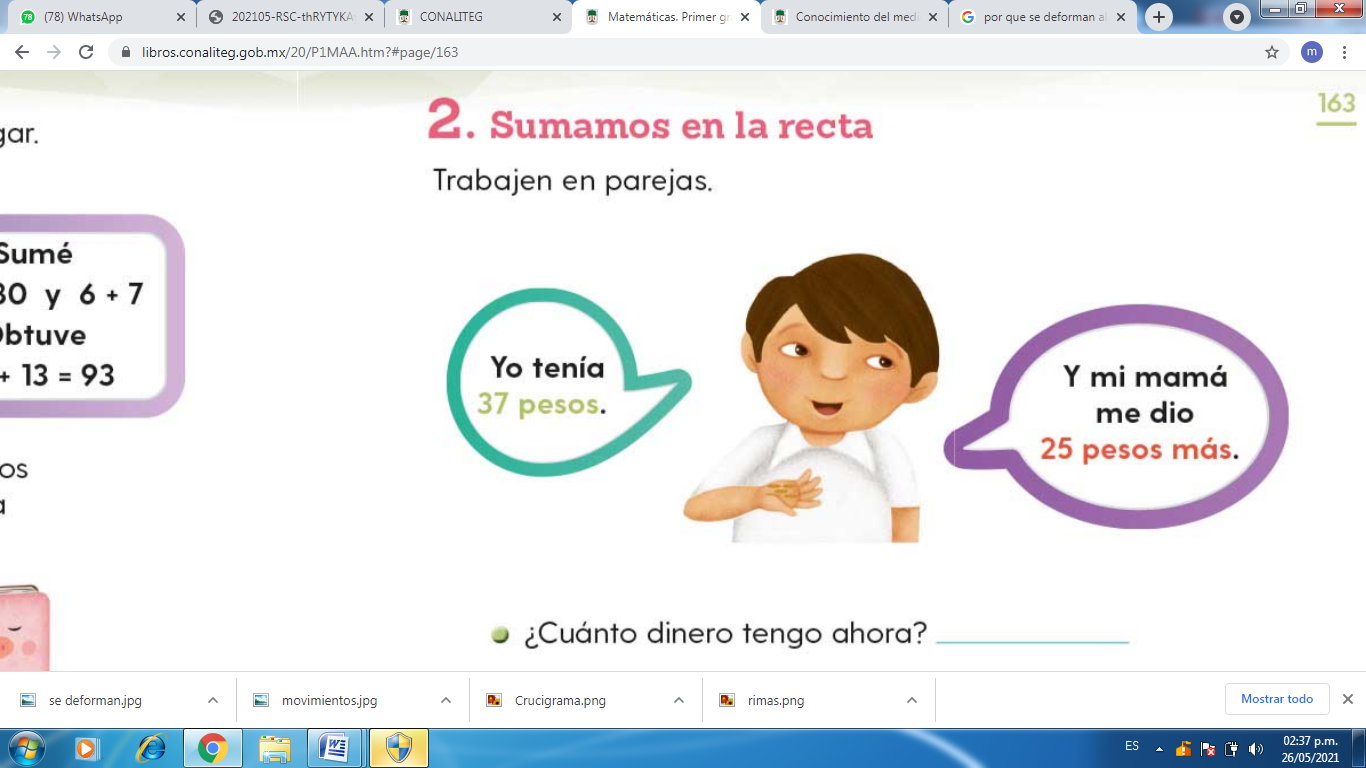 Envía evidencias de tus trabajos al whatsApp de tu maestro (a).NOTA: no olvides ponerle la fecha a cada trabajo y tú nombre en la parte de arriba.  MIÉRCOLES Lengua materna Escribe textossencillos paradescribir personas,animales, plantas uobjetos de suentorno.¡Esta es mi historia!La historia de mi infancia. Con ayuda de tus padres o de algún familiar pregunta que recuerdos tienen de ti cuando eras un bebé, ¿Qué palabra fue la que aprendiste a decir primero? ¿Cuándo aprendiste a andar en bicicleta? ¿Quién fue tu primer mascota? Etc. Escríbelo en tu cuaderno y agrega dibujos. 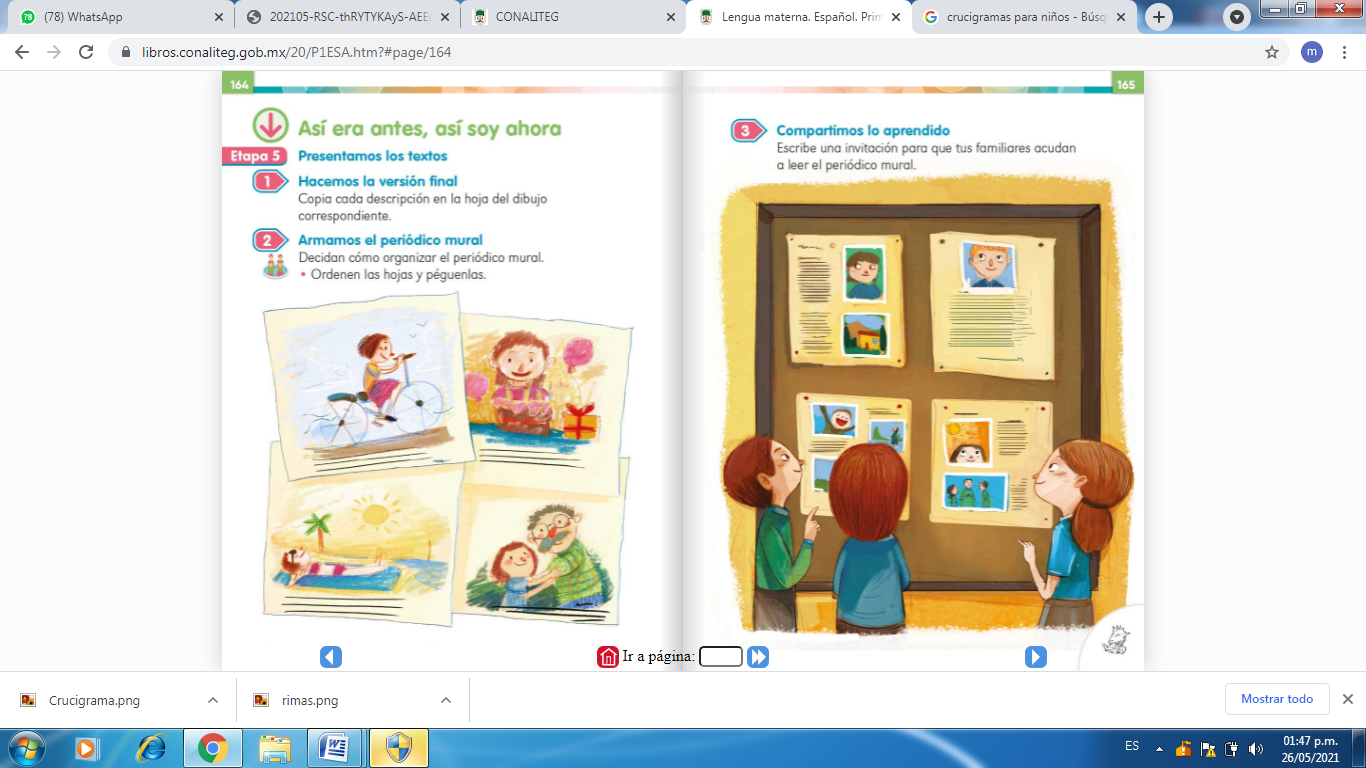 Envía evidencias de tus trabajos al whatsApp de tu maestro (a).NOTA: no olvides ponerle la fecha a cada trabajo y tú nombre en la parte de arriba.  ASIGNATURAAPRENDIZAJE ESPERADOPROGRAMA DE TV ACTIVIDADESSEGUIMIENTO Y RETROALIMENTACIÓNJUEVESLengua materna Escucha consejos y reflexiona sobre los beneficios que tieneseguirlos.Consejos de losAncianos sabiosLos consejos que nos dan las personas mayores son con la intención de ayudarnos, ellos han vivido muchas experiencias y gracias a eso han aprendido muchas cosas de la vida. Debemos agradecer cuando las personas mayores nos brindan sus consejos. ¿Alguna vez te han dado algún consejo?Escribe en tu cuaderno que consejos te han dado y para que te han servido. Agrega el nombre de la persona que te dio ese consejo. Envía evidencias de tus trabajos al whatsApp de tu maestro (a).NOTA: no olvides ponerle la fecha a cada trabajo y tú nombre en la parte de arriba.  JUEVESConocimiento del medioReconoce que losobjetos se mueven ydeforman alempujarlos yjalarlos.¿Qué pasa cuando empujamos los objetos? Escribe debajo que se debe hacer para mover estos objetos, ¿”empujar” o “tirar”?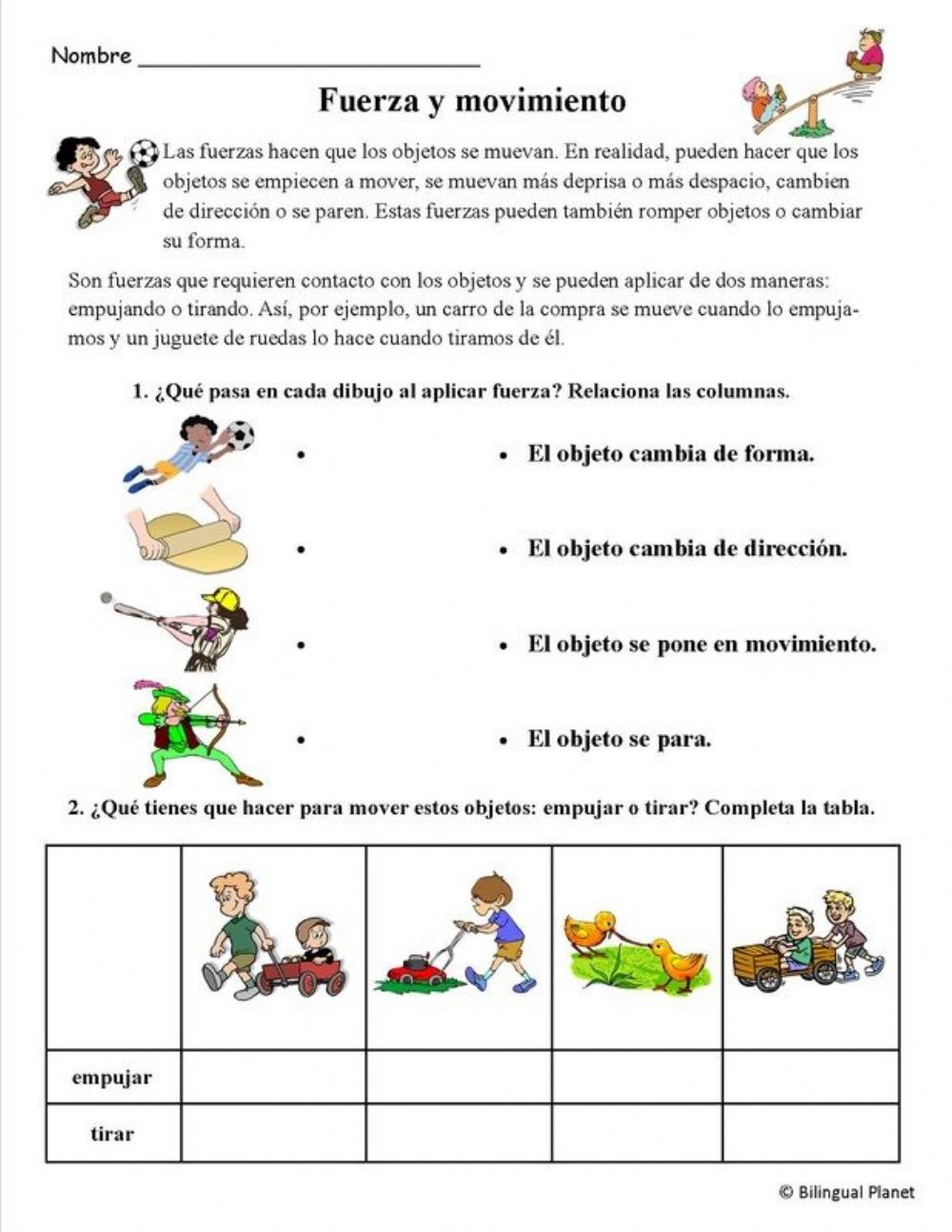 Envía evidencias de tus trabajos al whatsApp de tu maestro (a).NOTA: no olvides ponerle la fecha a cada trabajo y tú nombre en la parte de arriba.  JUEVESMatemáticas Calcula mentalmente sumas y restas de números de una cifra y de múltiplos de 10.
¿Cuánto falta para llegar al 100?¿Cuánto le falta?Completa las sumas para que el resultado sea 100.40 + _____= 10070 + _____= 10030 + _____= 10050 + _____= 100Posteriormente responde la actividad de las páginas 166 y 167 de tu libro de matemáticas. Envía evidencias de tus trabajos al whatsApp de tu maestro (a).NOTA: no olvides ponerle la fecha a cada trabajo y tú nombre en la parte de arriba.  JUEVESEducación física Propone diversas respuestas a una misma tarea motriz, apartir de su experiencia y lasaportaciones de sus compañeros, para poner en práctica el pensamientodivergente y así enriquecer susposibilidades motrices y expresivasDetectives delmovimientoJuguemos a: “Encuentra el objeto”En compañía de un integrante de tu familia seleccionen un objeto que tengan en casa, puede ser un oso de peluche, una pelota, un peine, etc. Deberás esconderlo sin que la otra persona observe, el reto consiste en encontrarlo sin ninguna pista del objeto. Solo deberás mencionar frio (si el objeto está lejos) o caliente (si el objeto esta cerca)Envía evidencias de tus trabajos al whatsApp de tu maestro (a).NOTA: no olvides ponerle la fecha a cada trabajo y tú nombre en la parte de arriba.  ASIGNATURAAPRENDIZAJE ESPERADOPROGRAMA DE TV ACTIVIDADESSEGUIMIENTO Y RETROALIMENTACIÓNVIERNESMatemáticas Construye configuracionesutilizando figuras geométricas.El cuadro de laabuelaResponde la actividad de la página 171 de tu libro de matemáticas. “¿Cuánto falta para el 100?”Posteriormente responde la siguiente actividad en tu cuaderno.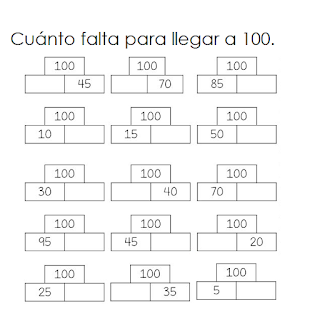 Envía evidencias de tus trabajos al whatsApp de tu maestro (a).NOTA: no olvides ponerle la fecha a cada trabajo y tú nombre en la parte de arriba.  VIERNESConocimiento del medio Reconoce que losobjetos se mueven ydeforman alempujarlos y jalarlosJalar y deformarpara los objetosmovilizarResponde la actividad de la página 149 de tu libro de texto. “Lo que aprendí” Envía evidencias de tus trabajos al whatsApp de tu maestro (a).NOTA: no olvides ponerle la fecha a cada trabajo y tú nombre en la parte de arriba.  VIERNESEducación socioemocional Explica qué son los estados de ánimo, ejemplifica en quésituaciones se presentan y su relación con las emociones.¿Cómo estás?Lee las siguientes oraciones y escribe como te sentirías en esa situación:¿Cómo te sentirías si tu mamá te regaña por algo que no hiciste? ¿Cómo te sentirías si vas a la playa y ves a un tiburón?¿Cómo te sentirías si tu maestra te felicita por haber sacado 10 en tu examen?¿Cómo te sentirías si llega la hora de salida y nadie va por ti a la escuela?Envía evidencias de tus trabajos al whatsApp de tu maestro (a).NOTA: no olvides ponerle la fecha a cada trabajo y tú nombre en la parte de arriba.  